Hausdatenblatt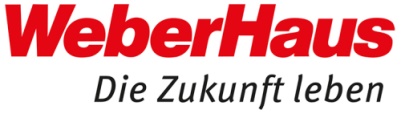 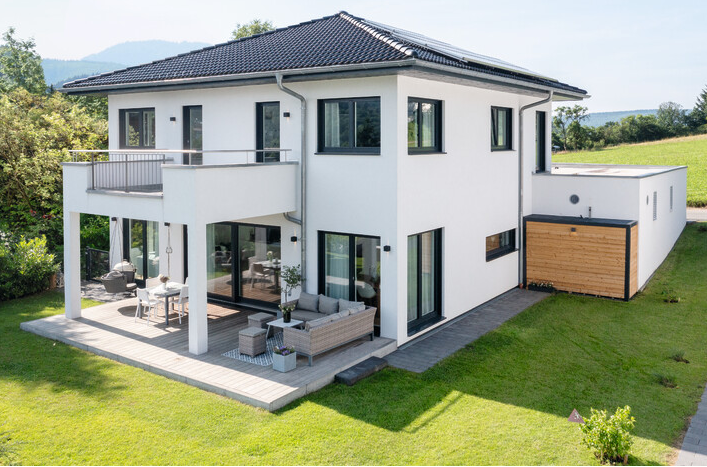 Stand: April 2021KundenhausKaradenizEntwurf:CityLife 400Keller / BodenplatteHaus auf BodenplatteWohnfläche gesamt:153m2EG: 77 m2OG: 76 m2Außenmaße:10,17 m x 10,17 mBauweise:HolzfertigbauweiseWandstärke 39,5 cm; Edelputz 3 mm stark, vollflächiger Grundierungsputz, Armierung, Holzfaserdämmplatte 100 mm stark, mineralische Dämmung 260 mm stark, Holzfachwerk, Holzwerkstoffplatte, Dampfbremsvlies, GipsplatteU-Wert-Außenwand:0,11 W/m²KSchallschutzRw ≥ 51 dBFassade:PutzDach.ZeltdachU-Wert Dach:0,15 W/m²KDachneigung:22°Kniestock000Fenster:Holz-Alufenster mit 3-fach-Wärmeschutzverglasung anthrazitgrau/weiß, Ug 0,5 W/m²K + Uw-Wert 0,8 W/m²KHeiztechnikWärmepumpe TTL 13 - wird über die Prozesswärme der Picea unterstützt. HPS Picea ist ein Komplettsystem für Stromspeicher, Heizungs- und Warmwasserunterstützung und Lüftungsgerät.Wir schaffen damit 100% Stromautarkie Photovoltaikanlage - 36 Module 10,8 kWp HaustechnikEndenergiebedarf15 kWh/m²aPrimärenergiebedarf (berechnet)13 kWh/m²amax. Primärenergiebedarf zulässig/Anforderungswert69 kWh/m²aEnergetischer Standard:Architekt:Bernhard Neu ArchitekturbüroBemerkungen:LieferradiusDEU, CH, LUX, FRAHersteller:WeberHaus GmbH & Co. KG, Am Erlenpark 1, 77866 Rheinau-LinxInternet: www.weberhaus.deE-mail: info@weberhaus.de 